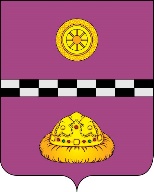 ПОСТАНОВЛЕНИЕ			ШУöМот     28 марта  2013 года                                                                         №   16           пст. Иоссер Республика Коми                               В соответствии с Федеральным законом от 11.11.2003 № 138-ФЗ «О лотереях», Федеральным законом от 26.12.2008 №294-ФЗ «О защите прав юридических лиц и индивидуальных предпринимателей при осуществлении государственного контроля (надзора) и муниципального контроля» и  на основании протеста прокуратуры Княжпогостского района от 28.12.2012 № 07-03-2012/1, -ПОСТАНОВЛЯЮ:1. Утвердить Порядок осуществления муниципального контроля за проведением муниципальной лотереи на территории сельского поселения «Иоссер» согласно приложению к настоящему постановлению.2. Признать утратившим силу постановление администрации сельского поселения «Иоссер» от 22 июня . № 38 «Об утверждении Порядка осуществления муниципального контроля за проведением муниципальной лотереи на территории сельского поселения «Иоссер».3. Контроль за исполнением настоящего  постановления оставляю за собой.4. Настоящее постановление вступает в силу со дня его обнародования.    Глава сельского поселения «Иоссер»                                                         Е.В. ГусакМихайлов А.Б.					Приложение к постановлению администрации сельского поселения «Иоссер»от28.03.2013г. №16ПОРЯДОК ОСУЩЕСТВЛЕНИЯ МУНИЦИПАЛЬНОГО КОНТРОЛЯ за проведением муниципальнОЙ лотереИ на территории сельского поселения «Иоссер»Настоящий Порядок определяет орган местного самоуправления сельского поселения «Иоссер», уполномоченного на осуществление муниципального контроля за проведением муниципальной лотереи на территории сельского поселения «Иоссер» (далее – муниципальный контроль), его полномочия, функции и порядок деятельности, перечень должностных лиц, уполномоченных на  осуществление муниципального контроля.2. Муниципальный контроль осуществляется администрацией сельского поселения «Иоссер» (далее – орган контроля).3. Муниципальный контроль осуществляется органом контроля в соответствии с Федеральным законом «О защите прав юридических лиц и индивидуальных предпринимателей при осуществлении государственного контроля (надзора) и муниципального контроля».4. Предметом муниципального контроля является соблюдение юридическими лицами требований, установленных федеральными законами и принимаемыми в соответствии с ними иными нормативными правовыми актами Российской Федерации в области организации и проведения лотерей (далее- обязательные требования). 5. Основанием для включения плановой проверки в ежегодный план проведения плановых проверок является истечение одного года со дня:1) выдачи юридическому лицу разрешения на проведение лотереи;2) окончания проведения последней плановой проверки. Основанием для проведения внеплановой проверки является:1)истечение срока исполнения юридическим лицом выданного органом муниципального контроля предписания об устранении выявленного нарушения обязательных требований;2)поступление в орган муниципального контроля обращений и заявлений граждан, в том числе индивидуальных предпринимателей, юридических лиц, информации от органов государственной власти (должностных лиц органа государственного надзора или органа муниципального контроля), органов местного самоуправления, из средств массовой информации о фактах нарушений обязательных требований;3) наличие распоряжения главы сельского поселения «Иоссер» (далее- глава поселения) о проведении внеплановой проверки, изданного в соответствии с поручением Президента Российской Федерации или Правительства Российской Федерации либо высшего исполнительного органа государственной власти Республики Коми.6.К должностным лицам органа контроля, которые могут быть уполномочены на проведение проверки, относятся глава сельского поселения, а также муниципальные служащие администрации сельского поселения, должностными инструкциями которых предусмотрено проведение проверки по вопросам муниципального контроля (далее – лица, уполномоченные на проведение проверки).7. Лица, уполномоченные на проведение проверки с целью проведения мероприятий по муниципальному контролю, имеют право:1) запрашивать и получать на основании мотивированных письменных запросов от юридических лиц информацию и документы, необходимые в ходе проведения проверки;2)беспрепятственно по предъявлении служебного удостоверения и копии распоряжения главы сельского поселения о назначении проверки посещать места проведения лотереи и проводить обследования используемых зданий, помещений, сооружений, технических средств и оборудования, а также проводить необходимые исследования, испытания, экспертизы, расследования и другие мероприятия по контролю;3) выдавать юридическим лицам предписания об устранении выявленных нарушений обязательных требований;4)направлять уполномоченные органы материалы, связанные с нарушениями обязательных требований, для решения вопросов о возбуждении уголовных дел по признакам преступлений.8.Лица, уполномоченные, на проведение проверки обязаны:1) своевременно и в полной мере исполнять представленные в соответствии с законодательством  Российской Федерации полномочия по предупреждению, выявлению и пресечению нарушений обязательных требований и (или) требований, установленных муниципальными правовыми актами;2)соблюдать законодательство Российской Федерации, права и законные интересы юридического лица, индивидуального предпринимателя, проверка которых проводится;3)проводить проверку на основании распоряжения главы сельского поселения о её проведении в соответствии с её назначением;4) проводить проверку только во время исполнения служебных обязанностей, выездную проверку только при предъявлении служебных удостоверений, копии распоряжения главы сельского поселения;5) не препятствовать руководителю, иному лицу или уполномоченному представителю юридического лица присутствовать при проведении проверки и давать разъяснения по вопросам, относящимся к предмету проверки;6) представлять руководителю, иному должностному лицу или уполномоченному представителю юридического лица, присутствующим при проведении проверки, информацию и документы, относящиеся к предмету проверки;7)знакомить руководителя, иное должностное лицо или уполномоченного представителя юридического лица, с результатами проверки;8) учитывать при определении мер, принимаемых по фактам выявленных нарушений, соответствие указанных мер тяжести нарушений, а также не допускать необоснованное ограничение прав и законных интересов граждан, в том числе юридических лиц;9) доказывать обоснованность своих действий при их обжаловании юридическими лицами в порядке, установленном законодательством Российской Федерации;10)соблюдать сроки проведения проверки, установленные законодательством;11)не требовать от юридического лица документы и иные сведения, представление которых не предусмотрено законодательством Российской Федерации;12) перед началом выездной проверки по просьбе руководителя, иного должностного лица или уполномоченного представителя юридического лица ознакомить их с положением административного регламента, в соответствии с которым проводится проверка;13) осуществлять запись о проведенной проверке в журнале учета проверок;14) в случае выявления при проведении проверки нарушений юридическим лицом требований, установленных муниципальными правовыми актами, выдать предписание юридическому лицу об устранении выявленных нарушений с указанием сроков их устранения;15) принять меры по контролю за устранением выявленных нарушений, их предупреждению, меры по привлечению лиц, допустивших выявленные нарушения, к ответственности;16) в случае, если при проведении проверки установлено, что  деятельность юридического лица, его филиала, представительства, структурного подразделения, эксплуатация ими зданий, строений, сооружений, помещений, оборудования, подобных объектов, транспортных средств, производимые и реализуемые ими товары (выполняемые работы, предоставляемые услуги) представляют непосредственную угрозу причинения вреда жизни, здоровью граждан, вреда животным, растениям, окружающей среде, возникновения чрезвычайных ситуаций природного и техногенного характера или такой вред причинен, незамедлительно принять меры по недопущению причинения вреда или прекращению его причинения;17) довести до сведения граждан, юридических лиц, индивидуальных предпринимателей любым способом информацию о наличии угрозы причинения вреда и способах его предотвращения.9. Результаты проверки оформляются актом проверки.10. По результатам проверки орган контроля принимает меры, предусмотренные Федеральным законом «О защите прав юридических лиц и индивидуальных предпринимателей при осуществлении государственного контроля (надзора) и муниципального контроля», иными федеральными законами.11. Сроки и последовательность административных процедур и административных действий органа контроля при осуществлении муниципального контроля устанавливаются административным регламентом осуществления муниципального контроля, разрабатываемым и утверждаемым в установленном порядке.____________________________Об утверждении Порядка осуществления муниципального контроля за проведением муниципальной лотереи на территории сельского поселения «Иоссер»